1(3) класс ОРП18.05. 2020 г. (1 час)Преподаватель: Цветова Е.А.Тема: «Барашек» Цель: продолжать освоение рельефной лепки Задачи: - Учиться составлять композицию в определённом формате  Задание: Слепить силуэтное изображение «Барашек»Материал: пластилин (скульптурный и цветной), доска для лепки, стек.Слепить пластину, в виде силуэта барана. Дополнить изделие мелкими деталями (глазки, рога, завиточки шерсти)Готовую работу сфотографировать и выслать преподавателюВопросы и консультации  в группе  WhatsApp (Цветова Е.А)Работу выполнить не позднее24.05. Пример выполненной работы: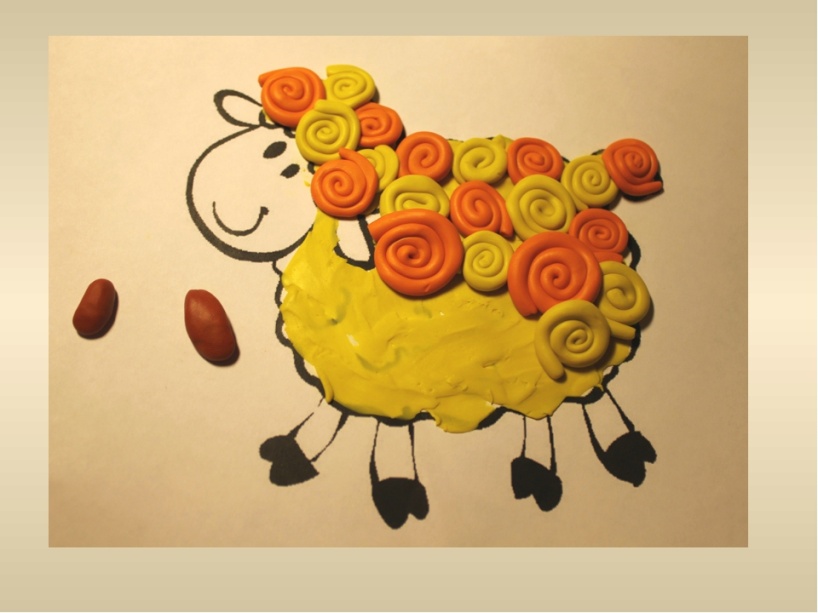 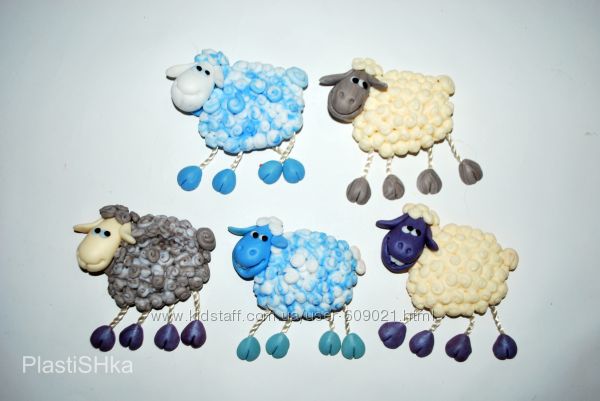 